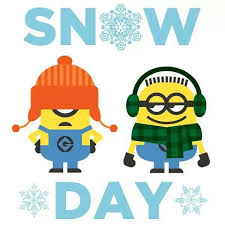 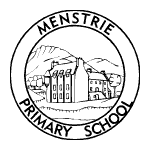 Snow Day ActivitiesPrimary Three and FourGo for a winter walk and write down all the sounds you can hear. 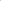 Make a snow angel and then measure how tall it is and how wide your arms span. Design and make a cardboard sledge from recycled materials. Look at a weather report. Find out where the coldest place in the UK is and where the warmest place is. Watch at the window for two minutes. Use tally marks to record the number of people who pass then the number of cars you see. Practice writing this week’s spelling words with a stick in the snow. Now write a giant sized sentence in the snow. Write an imaginative story about when Frosty the snowman came to life in Menstrie. Collect winter pictures from a magazine and make a collage. Design an outfit to keep you warm, dry and safe in the snow.Watch a factual TV programme and write down five new facts you have learned. Use a tape measure. How far can you : jump hop throw a small ball roll a 10p. Now measure a house window, your front door and your letter box. Listen to a favourite song. Make up a dance and perform it to your family and friends. Read two chapters of your library book and write a summary of them in 50 words. Find 5 different ways to make 50p then (£1.00). Use coins to draw them. Make a list of five winter sports and illustrate them. Create a weather report for today.